рЕШЕНИя заданий и указания для жюри2-о (районного) этапа республиканской олимпиады по учебному предмету «Физика» 2022 годXI КЛАССЗАДАЧА 1 «Поршень со льдом» – 7 балловЗАДАЧА 2 «Падение» – 8 балловЗАДАЧА 3 «Одноразовый ускоритель» – 10 балловЗАДАЧА 4 «Измерение объёма» - 15 балловИТОГО 40 БАЛЛОВЗАДАЧА 1 «Поршень со льдом». Теплоизолированный сосуд был наполнен гелием при комнатной температуре и закрыт легким подвижным поршнем сечения S. Поршень взяли из холодного склада, и его нижняя поверхность была покрыта слоем намерзшего льда с температурой 0С. Лед частично растаял, и температура в сосуде опустилась до 0С – при этом поршень остался на своем месте. Определите объем сосуда. Ускорение свободного падения g, трение отсутствует. Теплоемкостью поршня пренебречь. Удельная теплота плавления льда . Изменение объема при плавлении льда является пренебрежимо малым эффектом.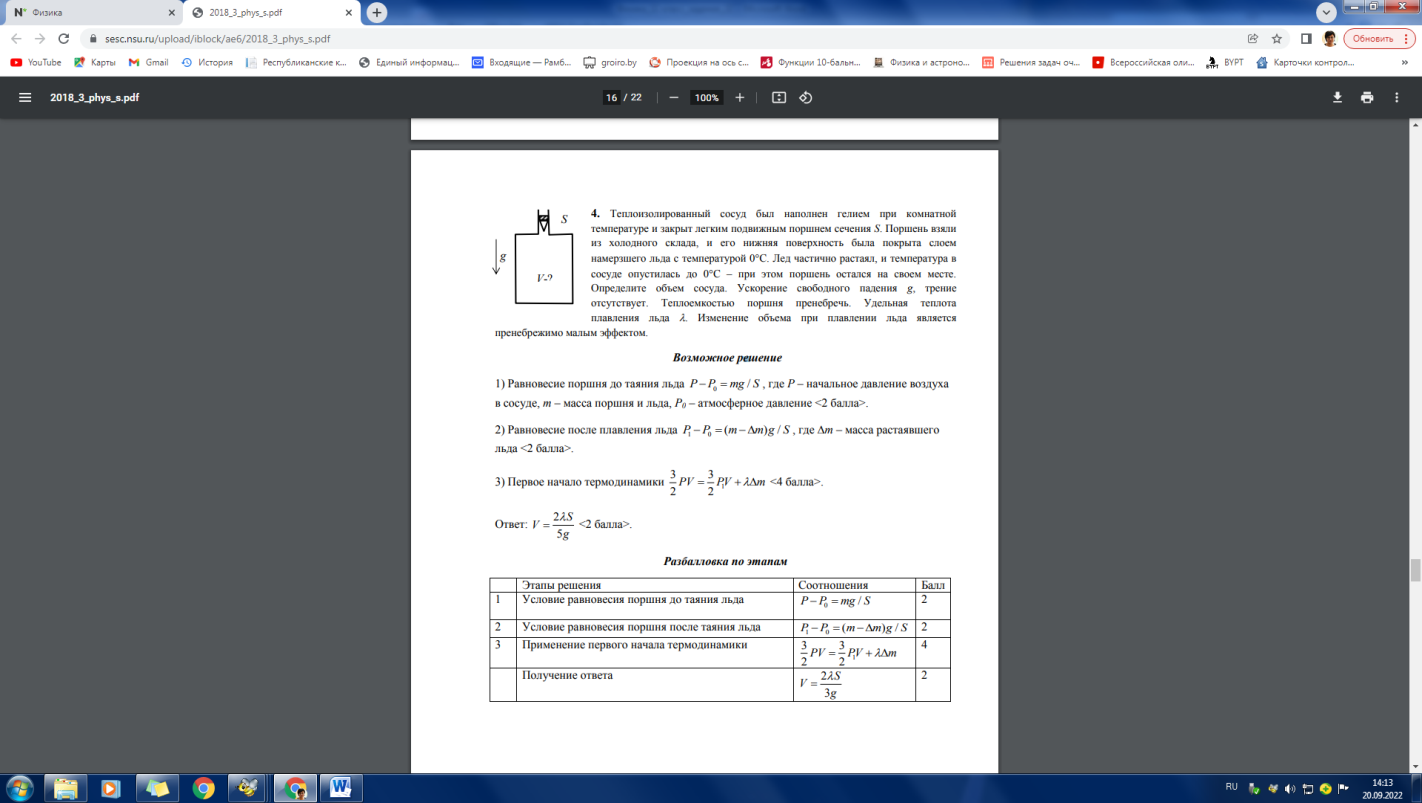 РЕШЕНИЕ. Равновесие поршня до таяния льда определяется соотношениемp-p0=mg/S, (1)                                                1 баллгде p – начальное давление воздуха в сосуде, m – масса поршня и льда, p0 – атмосферное давление. Соотношение для равновесия поршня после плавления льда примет вид:p1-p0=(m-m)g/S, (2)                                            1 балл где p1 – конечное давление воздуха в сосуде, m – масса растаявшего льда.На основании первого закона термодинамики, с учетом того, что внутри сосуда процесс изменения температуры газа происходит при постоянном объеме (о чем свидетельствует тот факт, что поршень после таяния льда остался на своем месте) можно записать:Q=ΔU,  (3)                                                     1 баллгде Q=m- количество теплоты, отданное гелием при таянии льда,  – уменьшение внутренней энергии газа.   1 баллС учетом того, что pV=νRT, p1V=νRT1, где T и T1 – начальная и конечная температура газа в сосуде, получим следующее соотношение для первого закона термодинамики (4)Выразив из (1) и (2) р и р1, соответственно, и подставив в (4), сможем найти объем сосуда V:                                                     2 баллаРешение оформлено аккуратно, с необходимыми комментариями и пояснениями.                                                                                                   1 баллВсего за задачу 7 балловЗАДАЧА 2 «Падение». Четыре одинаковых пластилиновых шарика закреплены один под другим на торцах четырёх книжных полок, как показано на рисунке. Шарики закреплены слабо и при малейшем воздействии готовы упасть. Внезапно верхний шарик срывается, без начальной скорости падает вниз и абсолютно неупруго сталкивается со следующим шариком. Далее слипшиеся шарики продолжают падать вниз, абсолютно неупруго сталкиваясь с остальными шариками. Найдите скорость, которую будут иметь слипшиеся шарики непосредственно перед падением на дно книжного шкафа. Расстояние между книжными полками одинаково, равно расстоянию между нижней полкой и дном, и равно h= 10,9 см.. Размером шариков пренебречь. 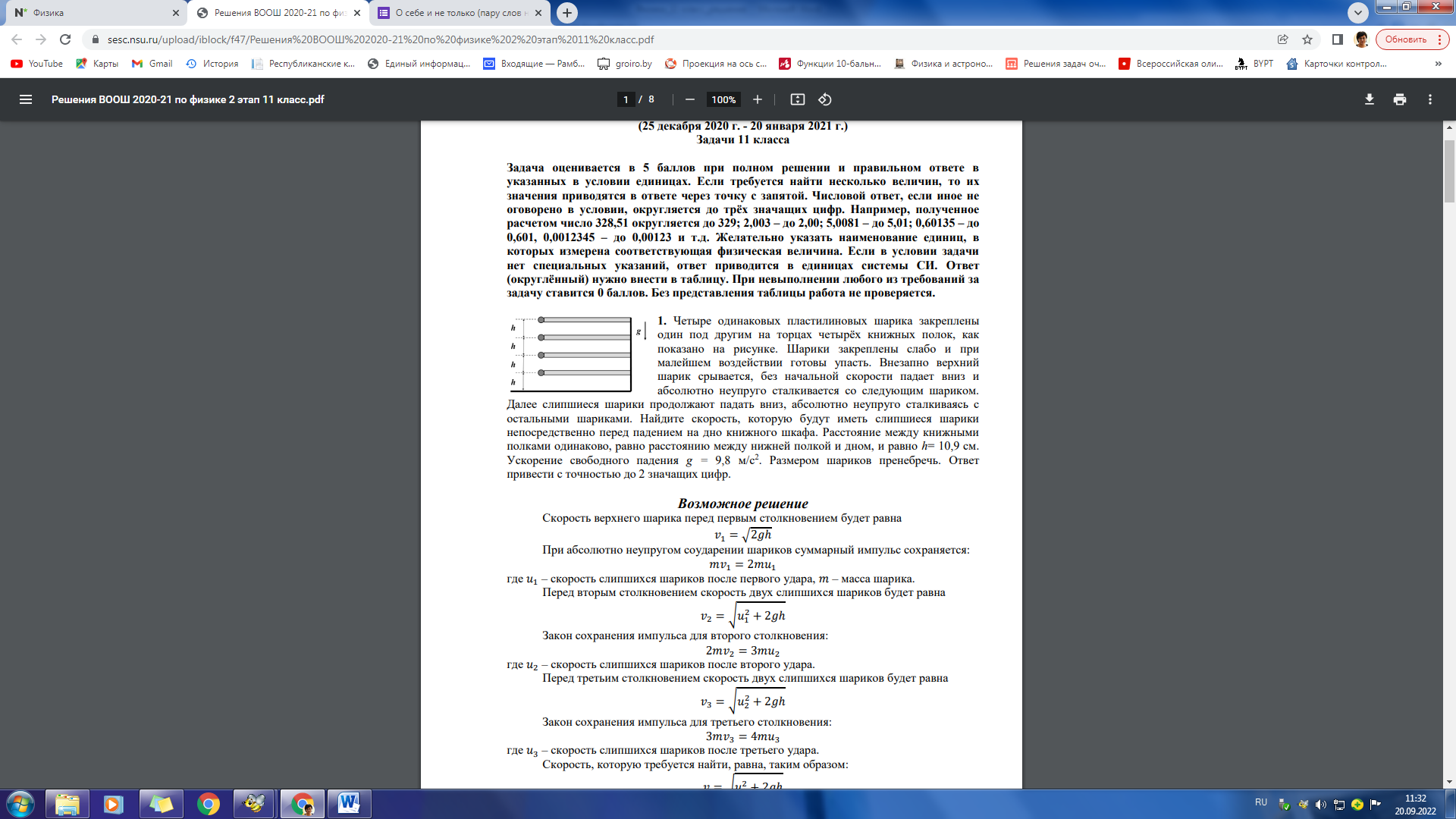 РЕШЕНИЕ. Скорость верхнего шарика перед первым столкновением будет равна                                             1 баллПри абсолютно неупругом соударении шариков суммарный импульс сохраняется: 𝑚𝑣1=2𝑚𝑢1,                                             1 балл где 𝑢1 – скорость слипшихся шариков после первого удара, 𝑚 – масса шарика. Перед вторым столкновением скорость двух слипшихся шариков будет равна Закон сохранения импульса для второго столкновения: 2𝑚𝑣2=3𝑚𝑢2,                                          1 баллгде 𝑢2 – скорость слипшихся шариков после второго удара. Перед третьим столкновением скорость двух слипшихся шариков будет равнаЗакон сохранения импульса для третьего столкновения: 3𝑚𝑣3=4𝑚𝑢3,                                           1 баллгде 𝑢3– скорость слипшихся шариков после третьего удара. Скорость, которую требуется найти, равна, таким образом:                                          1 баллПроведя соответствующие вычисления, находим требуемую скорость:                                                                           2 баллаРешение оформлено аккуратно, с необходимыми комментариями и пояснениями.                                                                                                   1 баллВсего за задачу 8 балловЗАДАЧА 3 «Одноразовый ускоритель». Металлический стержень AD массой m=1,2 кг и длиной l=40 см может скользить без трения по горизонтальным параллельным проводящим направляющим в сильном вертикальном магнитном поле индукцией B=15 Тл. Направляющие замыкают на конденсатор  электроемкостью С=34 мФ, заряженный до начального напряжения U0=12 В, после чего  стержень начинает разгоняться. Определите максимальную скорость υmax стержня после окончания его разгона в таком ускорителе. Найдите также остаточное напряжение Umin на конденсаторе после окончания разгона стержня. Электрическим сопротивлением стержня  и направляющих пренебречь.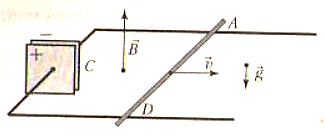 РЕШЕНИЕ. Поскольку конденсатор заряжен, то по цепи пойдет электрический ток, который будет уменьшать q(t) ,             (1)  .                                 1 баллгде Δq – малое изменение (в данном случае убыль) заряда конденсатора за малый промежуток времени Δt.	Сила Ампера, разгоняющая стержень, в этот момент        (2) .                                      1 балл	Согласно второму закону Ньютона в импульсной форме сила Ампера за малый промежуток времени Δt увеличит скорость движения стержня на малую величину Δυ, причем  (3) .                              1 балл	Из (3) понятно, что малое приращение (увеличение) Δυ скорости движения стержня связано с малым приращением (убылью) Δq заряда конденсатора следующим образом:       (4) .                                 1 балл	Суммируя малые приращения скорости Δυ движения стержня, найдем его cкорость в момент, когда заряд конденсатора уменьшился от значения q0 до некоторого значения q:     (5) .                    1 баллКак следует из (4), по мере разгона  стержня заряд (q↓) и напряжение (U↓) на конденсаторе убывают.При этом на концах стержня индуцируется возрастающая ЭДС обратной полярности (согласно правилу Ленца)    (6)    .                                 1 балл Следовательно, в какой-то момент времени ЭДС индукции  станет равна по модулю остаточному напряжению Umin на конденсаторе, после чего ток в цепи исчезнет, поскольку суммарное напряжение в контуре будет равно нулю:       (7)Подставляя в (7) значение скорости (5), найдем установившееся значение заряда qmin на конденсаторе: , (8)откуда                    (9)    .                    1 баллИспользуя (9) и (5), находим окончательную скорость движения стержня после окончания разгона  (10) .                          1 баллПри этом остаточное значение напряжения на конденсаторе можем найти как отношение остаточного (минимального) заряда конденсатора к эго электроемкости: .                           1 баллРешение оформлено аккуратно, с необходимыми комментариями и пояснениями.                                                                                                   1 баллВсего за задачу 10 балловЗАДАЧА 4 «Измерение объёма». Шприц объёмом 60 мл соединили с колбой. Для измерения давления к соединительной трубке подключили манометр (см. рис.) В начале эксперимента поршень шприца находился на отметке 60 мл. Поршень начали медленно сжимать, следя при этом, чтобы температура не изменялась. Зависимость показаний манометра от изменения объёма установки представлена в таблице: 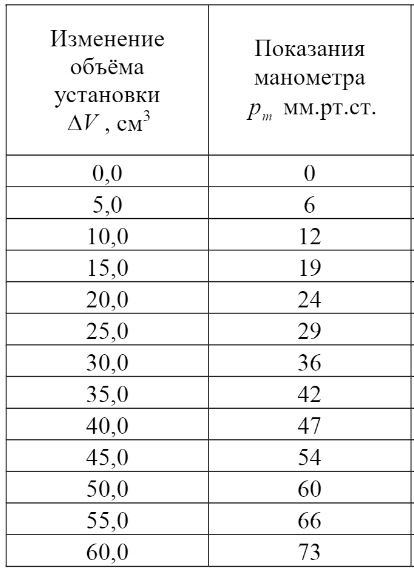 Манометр показывает разность между давлением в колбе и атмосферным. Атмосферное давление в момент проведения опыта было 768 мм.рт.ст.Получите формулу зависимости отношения  от изменения объёма системы ∆V.Постройте график зависимости   от ∆V (для построения графика не забудьте составить таблицу).По графику полученной зависимости найдите объём колбы (обязательно опишите ход рассуждений).РЕШЕНИЕ.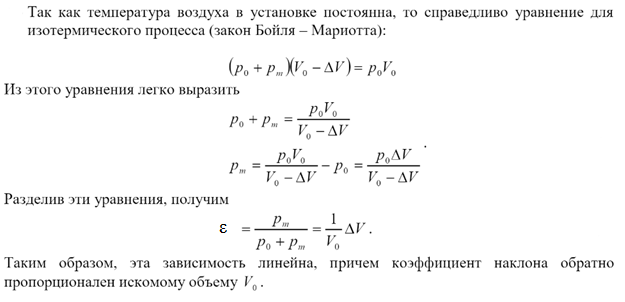 2.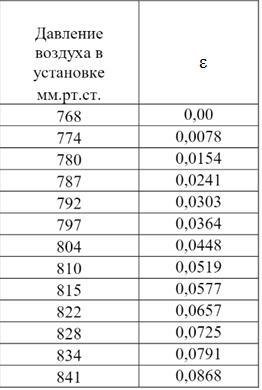 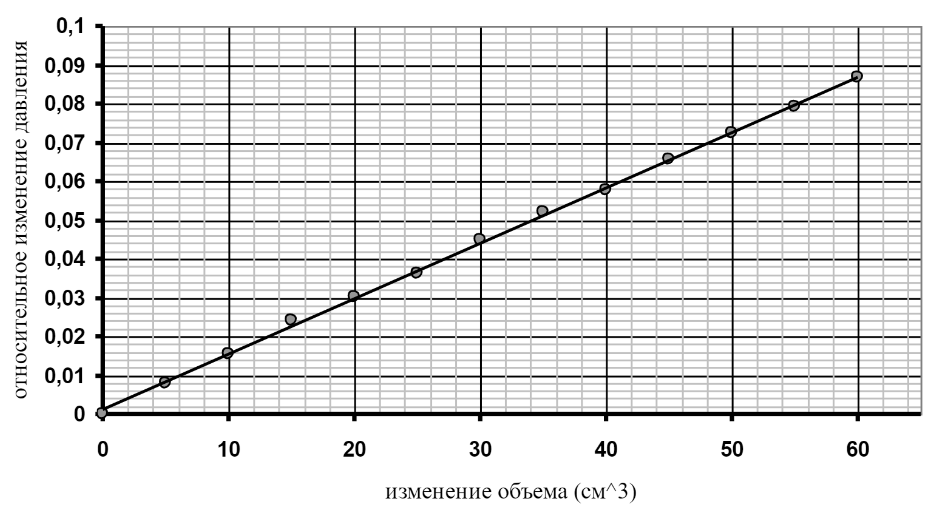 Коэффициент наклона графика а=1,43*10-3 см-3. Следовательно объём колбы равен V0 = а-1=700 см3.Критерии оценивания:Правильно записан закон Бойля-Мариотта  	   	  	    2 баллаПравильно получена зависимость ε (ΔV)				    2 баллаРассчитаны значения ε для всех измерений давления		    2 баллаПостроение графика зависимости  ε (ΔV)	при правильном расчёте относительного изменения  давления ε и правильном нанесении точек график получился прямой пропорциональностью                                                             2 балла Если график не получился прямой далее задача не проверяется!оси подписаны и оцифрованы                                                  1 баллкорректный выбор масштаба (область построения не должна быть слишком маленькой, график не должен быть «прижат» к осям и т.д.)                                                                                            2 баллаРассмотрена идея нахождения объёма через тангенс угла наклона графика (или по методу наименьших квадратов с приведением формул расчёта)                                                                                           2 баллаПолучено значение объёма колбы в промежутке от 680 до 720 см3.                                                                                                           2 баллаВсего за задачу 15 баллов